\REFERTO CAMPIONATO BOLOGNESE A SQUADREReferto di gioco da inviare entro 3 giorni, come da regolamento dalla squadra vincente o dalla squadra di casa in caso di parità.Fax: 051/6013530; e-mail: tennis@uispbologna.it o foto Wzapp al 3341041560Campionato: (barrare)(1)  Maschile "ECCELLENZA"(2)  Maschile "AMATORIALE"(3)  Femminile "AMATORIALE" (attenzione vedi regolamento): 1° Sing. Open; 2° Sing. dal 30° posto Cl.UISP; Doppio: open + amat. (30° posto Cl.UISP)(4)  MISTO: 1° Sing. Open Maschile; 2° Sing. Amat. Femminile (oltre 30° posto); Doppio misto (uomo oltre il 300° posto, donna OPEN)RISULTATI: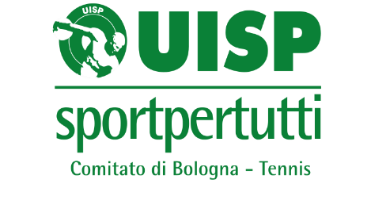 Girone…………………Giornata……………………………….Data………………Squadra di casa:……………………………………………………………………………………Squadra ospite:………………………………………………………………………………………PartitaGiocatore di casaGiocatore di casaGiocatore ospiteGiocatore ospitePunteggio1° singolare2° singolareDoppioDoppio di spareggioRisultato finale………………………………………………………………………Risultato finale………………………………………………………………………Risultato finale………………………………………………………………………Capitano di casa…………………………………………………………………….Capitano di casa…………………………………………………………………….Capitano di casa…………………………………………………………………….Capitano squadra ospite……………………………………………………………Capitano squadra ospite……………………………………………………………Capitano squadra ospite……………………………………………………………